Publicado en España el 18/10/2019 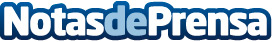 El comparador de préstamos de Top5Credits llega a EspañaLas FinTech han llegado para quedarse. Estas compañías, centradas en el desarrollo de nuevas tecnologías para aplicarlas al mundo financiero, poco a poco empiezan a hacerse hueco en nuestro país. Y precisamente debido a la proliferación de tantos productos financieros online diferentes, desde Finlandia llega Top5Credits, una solución que combina las nuevas tecnologías y el mejor equipo humano para que la tarea de encontrar un préstamo online resulte menos confusaDatos de contacto:Adán Mendoza651429592Nota de prensa publicada en: https://www.notasdeprensa.es/el-comparador-de-prestamos-de-top5credits Categorias: Finanzas E-Commerce http://www.notasdeprensa.es